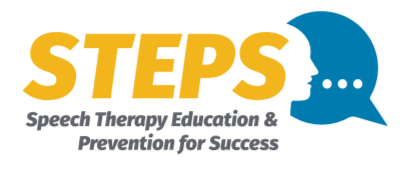 Student’s Name _________________________________ Teachers’ Names _______________________Birthdate _______   Grade ___________     Start Date ___________               _______________________Targets    _____________________________________________________________________________Activity Codes:  		Progress Codes:  			Review Codes: I=Individual   G=Group		M=Mastered    GP=Good Progress	D=Dismiss from STEPSP=Packet   C=Consult		MP=Minimal Progress			C=Continue in STEPSO=Observation			NP=No Progress			RSP=Refer/Special EducationA=Assessment								AO=Additional Options		   Summary of STEPS  _________________________________________________________________________________________________________________________________________________________________________________________________________________________________________________________________________________________________________________________________________________________________________________________________________________________________________                                                                         Therapist  ___________________________________________DateActivityProgressReviewActivity/Notes (data, strategies that work, relevant information)        2/1G/2P80% accuracy on initial /l/ in phrases2/5G/3GP2/9CThe teacher has noted Hayley self-correcting her /r/ sound2/9OObserved Hayley reading in the class…self-corrected a couple of times.2/10G/2GP75% accuracy on initial /l/ in sentences.2/14IGP80% accuracy on initial /l/ in sentences.2/17A/l/ in 5-Minute Kids assessment—Initial /l/ words (100%), sentences (85%)Medial /l/ words (75%), sentences (70 %)2/17CContinue STEPS Date Activity Progress  ReviewActivity/Notes (Frequency, strategies that work, relevant information)        